InleidingDe titel op het voorblad verklapt min of meer waar deze opdracht over gaat. “Ik en mijn toekomst” is een opdracht waarin je jezelf en anderen vragen gaat stellen over de persoon die je op dit moment bent. Vragen die gemakkelijk zijn te beantwoorden maar ook vragen die gevoelig kunnen liggen/zijn, omdat het iets met je kan doen. Al deze ervaringen hebben je gemaakt tot wie je op dit moment bent. DoelstellingJe  bent in staat je eigen loopbaanontwikkeling vorm te geven binnen de opdracht. Je bent eigenaar van je eigen leerproces waarbij initiatief en zelfstandigheid zullen worden gewaardeerd.  Je doet dat met een oriëntatie op een toekomstige opleiding en (loop)baan door middel van reflectie (kijken naar jezelf) op het eigen handelen en reflectie op ervaringen. Je leert de vaardigheid je eigen loopbaan vorm te geven door op systematische wijze om te gaan met ‘loopbaancompetenties’: 1. Wat ligt mijn kracht en hoe weet ik dat? (kwaliteitenreflectie)2. Waar ga en sta ik voor en waarom dan? – Waar word ik enthousiast van? (motievenreflectie)3. Waar ben ik het meest op mijn gemak en waarom is dat zo? (werkexploratie)4. Hoe bereik ik mijn doel en/of ambities en waarom is dat voor mij de beste weg? (loopbaansturing)5. Wie kan mij helpen mijn doel te bereiken en waarom ligt mijn voorkeur bij die personen? (netwerken)Op 11 maart 2021 ga je een presentatie houden voor je ouders/verzorgers over je loopbaancompetenties en alles wat je daarvan heb geleerd of over hebt ontdekt. De opdracht  ‘Ik en mijn toekomst’ is een belangrijk onderdeel van deze presentatie.InleverdatumOp vrijdag 6 november 2020 lever je ‘Ik en mijn toekomst’ in via Magister. Op onderstaande planning staat wanneer je in het lokaal wordt verwacht voor een kennismakingsgesprek. De opdracht ‘Ik en mijn toekomst’ maak je zelfstandig tijdens het 6e uur of op een ander tijdstip. Dit gaat in overleg met je mentor. De begeleidende docent, je mentor,  is via mail bereikbaar en je kunt de docent op elk gewenst moment vragen stellen. Maak hier gebruik van en houd de docent op de hoogte, ook als het niet lukt met het maken van afspraken, je bent ziek geweest of je vindt de opdracht moeilijk.Plannen van de opdrachtDe opdracht plannen is heel belangrijk. Door te plannen weet je wanneer je wat moet doen. Hierdoor kun je het werkstuk op tijd inleveren zonder de stress te voelen om het in te leveren. Zorg dat je op tijd een afspraak maakt met je ouder(s), bedrijven en de scho(o)l(en) die je wilt bellen. Vul hieronder in wanneer je wat af moet hebben. Lukt dat niet dan moet je, je planning aanpassen met dit proces van aanpassen, zal je waarschijnlijk vaker geconfronteerd worden. DENK AAN DE AFSPRAAK MET DE DOCENT EN PLAN DEZE IN BOVENSTAANDE PLANNING!!OpdrachtDe komende dinsdagen ga je op onderzoek uit en werk je zelfstandig aan een opdracht over: “Wie ben ik? Wat kan ik? en Wat zijn ambities en wat is mijn ambitie?”. Je gaat je oriënteren op je eigen toekomstige vervolgopleiding en wellicht met een schuin oog naar misschien wel je toekomstige beroep.DoelstellingErachter komen wie je bent, wat je doet en wat je wilt gaan doen. Deze antwoorden geven je meer richting om op zoek te gaan naar een vervolgopleiding die je misschien al kunt koppelen aan een beroep.Om een zinvolle invulling te geven aan de opdracht moet je voldoen aan een aantal eisen opgesteld voor LOB. Deze eisen/criteria staan hieronder beschreven en kunnen tevens als afvinklijst gebruikt worden.Aanvullende informatieLettertype Arial of Calabri met lettergrootte 11, titels of koppen lettergrootte 12 in het vetgedrukt. Maak een voorblad met als titel: ‘IK en mijn toekomst’2 afbeeldingen van jezelfProfielfotoFoto met daarop een hobby die je uitoefentHoofdstuk 1 ‘Wie ben ik?’ Geef antwoord op onderstaande vragen en omschrijf dit in verhaal vorm:Wat is je naam, adres, woonplaats en leeftijd?Wat zijn je hobby’s?Wie zijn je vrienden/vriendinnen?Heb je een bijbaantje?Waar voel je je prettig bij?Wat heb je meegemaakt in je leven wat indruk op je heeft gemaakt?Waar ben je goed in?Wat zijn je minder goede kanten? Hoofdstuk 1.1 ‘Wie ben ik?’ vervolgStel de volgende vragen aan je ouder(s) en maak voor jezelf notities.Hoe omschrijven jullie mij als persoon?Hoe was ik toen ik een baby of kind was?Waar ben ik goed in?Wat zijn mijn mindere kanten?Wat denk je dat ik later word?Schrijf een samenvatting van de antwoorden die je ouder(s) hebben gegeven. Dit moet minimaal één A4-tje zijn met een daarbij een foto waarop een ouder te zien is.Hoofdstuk 1.2 ConclusieJe hebt een omschrijving van jezelf gegeven en je ouders hebben antwoord gegeven op je vragen. In een conclusie vat je samen wat jij en je ouders over jou vinden. Bijvoorbeeld: ‘Mijn ouders vinden dat ik een echte doorzetter ben maar zelf ervaar ik dat niet zo’.Wat komt overeen?Waar lagen de verschillen?Wat vind je daarvan?Kun je de verschillen overeenkomsten verklaren?Hoofdstuk 2 ‘Wat kan ik?’Iedereen is ergens goed in, alleen is het lastig om dat goed te omschrijven. In het vorige hoofdstuk zijn we hier al wat op ingegaan. We gaan dit wat verder uitwerken:Gebruik de prestatie formulieren van leerjaar 3Beschrijf welke thema’s je in leerjaar 3 hebt gedaan bij de praktijklessen.Waarin was je heel goed of zelfs uitmuntend?Waarin was je minder sterk of had je moeite?Benoem één kwaliteit en leg dit uit aan de hand van een voorbeeldBenoem één mindere kwaliteit en leg dit uit aan de hand van een voorbeeldHoofdstuk 3 ‘Wat wil ik?’ OpleidingGa op zoek naar (een) opleiding(en) die bij je pas(s)(t)en. Dit kan wel een even duren dus neem daar goed de tijd voor. Landstede, Deltion, De Groene Welle, CIBAP zijn zomaar een paar voorbeelden die vele opleidingen hebben maar andere opleidingen mogen natuurlijk ook. Zoek er min. twee uit en werk deze verder uit.Welke school (vermeld alle contact gegevens)Soort opleiding(en)Welk(e) niveau(s)Bel de school op en vraag informatie aan over de opleiding. Laat de informatie opsturen via de post en voeg dit als bewijsstuk bij de opdracht als bijlage. Maak een vlog over de opleiding of zoek een leuk filmpje waarin de opleiding te zien is die je graag wilt gaan doen. (Camera kun je lenen bij R&T) OFVoeg een link toe van de vlog of film G. Hoofdstuk 4 ‘Wat ga ik later worden?’ BeroepenBij een opleiding hoort ook een beroep. Nu je de opleiding(en) hebt uitgezocht kun je ook beter het beroep daarbij gaan uitzoeken.Welke beroepen kun je uitoefenen met deze opleiding?Welk beroep spreekt jou het meeste aan? Vertel waarom je dat vindt?Is er iemand in jouw familie, vriendenkring of vereniging die dit beroep uitoefent. (We noemen dit ook wel een netwerk.) Welke kwaliteiten moet je hebben om deze beroepen te kunnen uitoefenen. (Werk twee beroepen uit, geef van elk vijf vereiste kwaliteiten)Wat moet je absoluut niet zijn/niet kunnen om dit beroep te kunnen uitoefenen? (Benoem er drie)H. Hoofdstuk 5 ‘Nawoord’Wat vond je van de opdracht?Wat heb je geleerd van deze opdracht?Wat heeft de opdracht je opgeleverd?Wat heb je gemist in de opdracht?Tot slotVoor deze opdracht krijg je veel ruimte van de docent. Die ruimte krijg je omdat je naar het vervolgonderwijs gaat. Probeer te leren om zelfverantwoordelijk te zijn voor je eigen leerproces. Deze verantwoordelijk is groot want je kunt er ook misbruik van maken als je dat wilt, ik hoop dat je deze verantwoordelijkheid kan dragen. Mocht je hier moeite mee hebben dan kunnen we je hierbij helpen. Je kunt op elk moment contact opnemen over eventuele vragen dus je staat er absoluut niet alleen voor.Succes met deze opdracht!Hieronder kun je opmerkingen/notities plaatsen die je kan gebruiken bij je opdracht.IK EN MIJN TOEKOMSTChecklistNaam:________________________________PlanningPlanningPlanningDatumLeerlingenTijdBijzonderheden voor iedere leerlingDinsdag 15 septemberUitleg opdracht ‘Ik en mijn toekomst’6e uurDinsdag 22 septemberOpdracht ‘Ik en mijn toekomst’13.05/13.20/13.35Dinsdag 29 septemberOpdracht ‘Ik en mijn toekomst’13.05/13.20/13.35Dinsdag  6 oktoberMentor les in lokaal6e Controle voortgangDinsdag  13 oktoberOpdracht ‘Ik en mijn toekomst’13.05/13.20/13.35Dinsdag 27 oktoberOpdracht ‘Ik en mijn toekomst’13.05/13.20/13.35Dinsdag  3 novemberOpdracht ‘Ik en mijn toekomst’13.05/13.20/13.35DatumWatWieBijzonderhedenDinsdag 18 septemberDinsdag 25 septemberDinsdag 2 oktoberDinsdag 9 oktoberDinsdag 16 oktoberDinsdag 30 oktoberDinsdag 6 novemberInleveren ‘Ik en mijn toekomst’Vrijdag 9 november2e kans inleveren ‘ik en mijn toekomst’ Inhoud Inhoud Voldaan Voldaan Nog te doenVoorblad titel: ‘Ik  en mijn toekomst’ 2 afbeeldingen van jezelf: profiel foto en een foto met jou en je hobbyVoorblad titel: ‘Ik  en mijn toekomst’ 2 afbeeldingen van jezelf: profiel foto en een foto met jou en je hobbyInleiding (in verhaal vorm) Vertel wat de opdracht inhoudt Waarvoor is deze opdracht bedoeld? Wat kun je er later mee? Heb je er zin in?  Wat levert het mij op? Inleiding (in verhaal vorm) Vertel wat de opdracht inhoudt Waarvoor is deze opdracht bedoeld? Wat kun je er later mee? Heb je er zin in?  Wat levert het mij op? Hoofdstuk 1 ‘Wie ben ik?’Wat is je naam, adres, woonplaats en leeftijd? Wat zijn je hobby’s? Wie zijn je vrienden/vriendinnen? Heb je een bijbaantje? Waar voel je je prettig bij? Wat heb je meegemaakt in je leven wat indruk op je heeft gemaakt? Waar ben je goed in? Wat zijn je minder goede kanten?  Hoofdstuk 1.1 ‘Wie ben ik?’ vervolg Stel de volgende vragen aan je ouder(s) en maak voor jezelf notities. Hoe omschrijven jullie mij als persoon? Hoe was ik toen ik een baby of kind was? Waar ben ik goed in? Wat zijn mijn mindere kanten? Wat denk je dat ik later word? Schrijf een samenvatting van de antwoorden die je ouder(s) hebben gegeven. Dit moet minimaal een A4-tje zijn met een daarbij een foto waarop een ouder te zien is. Hoofdstuk 1.2 Conclusie In een conclusie vat je samen wat jij en je ouders over jou vinden. Wat komt overeen? Waar lagen de verschillen? Wat vind je daarvan? Kun je de verschillen overeenkomsten verklaren?Hoofdstuk 1 ‘Wie ben ik?’Wat is je naam, adres, woonplaats en leeftijd? Wat zijn je hobby’s? Wie zijn je vrienden/vriendinnen? Heb je een bijbaantje? Waar voel je je prettig bij? Wat heb je meegemaakt in je leven wat indruk op je heeft gemaakt? Waar ben je goed in? Wat zijn je minder goede kanten?  Hoofdstuk 1.1 ‘Wie ben ik?’ vervolg Stel de volgende vragen aan je ouder(s) en maak voor jezelf notities. Hoe omschrijven jullie mij als persoon? Hoe was ik toen ik een baby of kind was? Waar ben ik goed in? Wat zijn mijn mindere kanten? Wat denk je dat ik later word? Schrijf een samenvatting van de antwoorden die je ouder(s) hebben gegeven. Dit moet minimaal een A4-tje zijn met een daarbij een foto waarop een ouder te zien is. Hoofdstuk 1.2 Conclusie In een conclusie vat je samen wat jij en je ouders over jou vinden. Wat komt overeen? Waar lagen de verschillen? Wat vind je daarvan? Kun je de verschillen overeenkomsten verklaren?Hoofdstuk 2 ‘Wat kan ik ?’ Beschrijf welke thema’s je in leerjaar 3 hebt gedaan bij de praktijk. Waarin was je heel goed of zelfs uitmuntend? Waarin was je minder sterk of had je moeite? Benoem één kwaliteit en leg dit uit aan de hand van een voorbeeld Benoem één mindere kwaliteit en leg dit uit aan de hand van een voorbeeld Hoofdstuk 2 ‘Wat kan ik ?’ Beschrijf welke thema’s je in leerjaar 3 hebt gedaan bij de praktijk. Waarin was je heel goed of zelfs uitmuntend? Waarin was je minder sterk of had je moeite? Benoem één kwaliteit en leg dit uit aan de hand van een voorbeeld Benoem één mindere kwaliteit en leg dit uit aan de hand van een voorbeeld Hoofdstuk 3 ‘Wat wil ik?’ Opleiding Welke school (vermeld alle contact gegevens) Soort opleiding(en) Welk(e) niveau(s) Bel de school op en vraag informatie aan over de opleiding. Laat de informatie opsturen via de post en voeg dit als bewijsstuk bij de opdracht als bijlage. Maak een vlog over de opleiding of zoek een leuk filmpje waarin de opleiding te zien is die je graag wilt gaan doen.  Voeg een link toe van de vlog of film  Hoofdstuk 4 ‘Wat ga ik later worden?’ Beroepen Welke beroepen kun je uitoefenen met deze opleiding? Welk beroep spreekt jou het meeste aan? Vertel waarom. Is er iemand in jouw familie, vriendenkring of vereniging die dit beroep uitoefent. (We noemen dit ook wel een netwerk.)  Welke kwaliteiten moet je hebben om deze beroepen te kunnen uitoefenen. (werk twee beroepen uit, geef van elk vijf vereiste kwaliteiten) Wat moet je absoluut niet zijn/niet kunnen om dit beroep te kunnen uitoefenen? (Benoem er drie) Hoofdstuk 5 ‘Nawoord’ Wat vond je van de opdracht? Wat heb je geleerd van deze opdracht? Wat heeft de opdracht je opgeleverd? Wat heb je gemist in de opdracht? Lay-outLettertype Arial of Calibri,Lettergrootte 11, Titels of koppen vetgedrukt en lettergrootte 12Automatische inhoudsopgave - Geef alle koppen bij stijlen KOP 1, ga naar verwijzingen, maak een automatische inhoudsopgave (Gebruik het ICT boek) 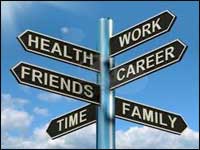 